SPECTACULAR 300-KNOT ROCKETSHIP! IMAGINE CLIMBING TO 28,000 FT AT 4,000 FPMAND FLYING 1,000 NM IN A PRESSURIZED, 7,000 FOOT CABIN! FIGHTER PLANE PERFORMANCE FOR THE PRICE OF A CIRRUS!A COMPLETE TRAINING COURSE FROM A NATIONALLY KNOWN EVOLUTION INSTRUCTOR INCLUDED IN SALE!STATUS TOTAL TIME, AIRFRAME, ENGINE AND PROPELLER: 720 HOURSENGINE: PT6A-135 750 SHPPROPELLER: HARTZELL 4-BLADE, CONSTANT SPEED, REVERSIBLEPROFESSIONALLY BUILT BY KEVIN JACKSONJUNE 2019 ANNUAL CONDITION INSPECTION BY CAM FACTORY EVOLUTION SERVICE CENTERNO DAMAGE HISTORYUSEFUL LOAD: 1926 LBS; 800 LB FULL FUEL PAYLOADEXTERIOR/INTERIORCREAMY WHITE OVER CHOCOLATE BROWN WITH GOLD AND SILVER ACCENT STRIPESTWO TONE TAN AND BROWN 4-PLACE LEATHER INTERIORADJUSTABLE RUDDER PEDALS MOVE FORE AND AFTAVIONICSEVOLUTION EFC900X AVIONICS SYSTEMGARMIN 900X INTEGRATED GLASS PANELDUAL GARMIN GIA63W WAAS COM/NAV/GPSGARMIN GMA 1347 DIGITAL AUDIO CONTROL PANEL/GARMIN GTX33 MODE S TRANSPONDERGARMIN GTS 800 ACTIVE TRAFFIC SYSTEMGARMIN TERRAIN AWARENESS SYSTEMGARMIN SYNTHETIC VISION SYSTEMGARMIN GRS 77 SOLID-STATE ATTITUDE HEADING REFERENCE SYSTEMGARMIN GDC74 AIR DATA COMPUTERGARMIN GMU 74 MAGNETOMETERARTEX 406 MHZ ELTGARMIN GDL69A SATELLITE DATA SYSTEMNEXRAD WEATHERTEXT AND GRAPHIC WEATHERLIGHTNING STRIKE DATAXM MUSIC AUDIO ENTERTAINMENTBOSE (LEMO) POWERED HEADSET JACKS, ALL FOUR SEATSGARMIN GCU 476RADIANT AEROSPACE (MORITZ) TOUCHSCREEN MODE CONTROLLER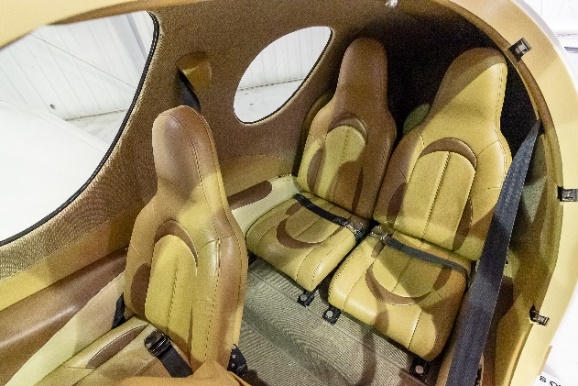 CONTROLS PRESSURIZATION, HEAT AND AIR CONDITIONING AND ELECTRONIC CIRCUIT BREAKERSL3 TRILOGY ELECTRONIC STANDBY ATTITUDE INSTRUMENT (ESI)AUTOPILOTGARMIN GFC700 DIGITAL FLIGHT CONTROL SYSTEMYAW DAMPERADDITIONAL EQUIPMENTDUAL SIDE STICK CONTROLLERSINCLUDES PUSH-TO-TALK, AUTOPILOT DISCONNECT, TRANSPONDER IDENT, ELEVATOR TRIM AND CWS SWITCHESEVOLUTION SOFT FIELD LANDING GEAR 18 X 6.5 – 8 12-PLY TUBELESS TIRES FUEL CAPACITY 168 U.S. GALLONSOXYGEN SYSTEMLED WING STROBES AND POSITION LIGHTS AIR CONDITIONINGLED LANDING AND TAXI LIGHTSCO GUARDIAN ELECTRONIC CARBON MONOXIDE DETECTORSOFT FIELD LANDING KIT LARGE BAGGAGE COMPARTMENT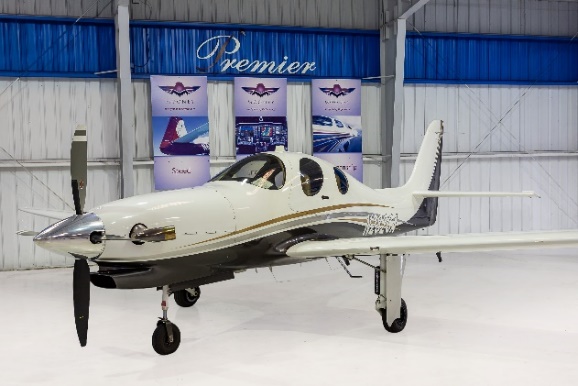 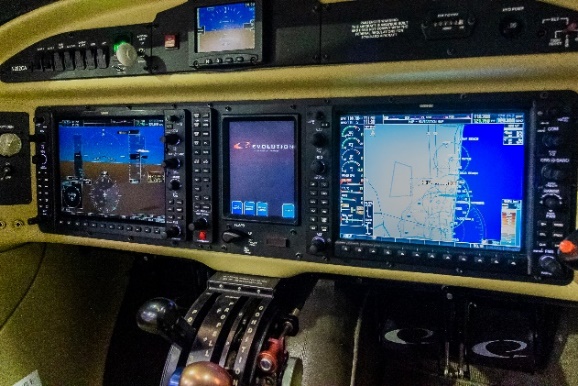 